Oficio: SR/MADT/068/2022			Asunto: Informe anual octubre 2021-septiembre 2022El Salto, Jalisco a jueves 06 de Octubre de 2022Lic. Nallely Guadalupe Garibay Rosales Titular de la Unidad de Transparencia del 
Ayuntamiento Constitucional de El Salto, Jalisco           Por medio del presente me permito a usted saludarle y aprovecho a dar respuesta al número de oficio Oficio: DT/1627/2022 que recibí el día 03 de octubre del año 2022, donde se solicita información relacionada a la información pública fundamental que compete al área a mi cargo que a la letra dice:  Artículo 8, Fracción VIArtículo 15, fracción VIIAtentamente“2022, año de la atención integral a niñas,niños y adolescentes con cáncer en Jalisco ”__________________________________________C. María de los Ángeles Dávila de la Torre.REGIDORA MUNICIPALEMAGINFORME ANUAL DE ACTIVIDADES OCTUBRE 2021-SEPTIEMBRE 2022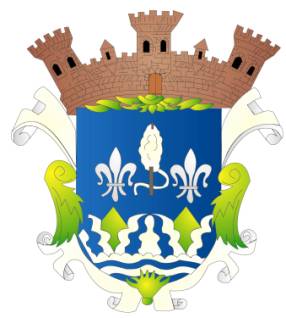 SALA DE REGIDORES RESPONSABLE: MARIA DE LOS ANGELES DAVILA DE LA TORREInciso l)l) Los informes trimestrales y anuales de actividades del sujeto obligado, de cuando menos los últimos tres años;Los programas de trabajo de las comisiones edilicias;ACTIVIDADES DE COMISIÓN ORDINARIA OBJETIVOSFECHAOBSERVACIONES Comisión de Fomento Agropecuario, Forestal y AcuícolaInstalación formal de la comisión de  Fomento Agropecuario, Forestal y Acuícola18 de octubre 2021Sesión de InstalaciónComisión de Rastros y Servicios ComplementariosInstalación formal de la comisión de  Rastros y Servicios Complementarios18 de octubre 2021Sesión de InstalaciónComisión de Rastros y Servicios ComplementariosPresentación y en su caso aprobación del plan de Trabajo de la comisión de Rastros y Servicios Complementarios 18 de noviembre 2021Segunda Sesión OrdinariaComisión de Fomento Agropecuario, Forestal y AcuícolaPresentación y en su caso aprobación del plan de Trabajo de la comisión  de Fomento Agropecuario, Forestal y Acuícola18 de noviembre 2021Segunda Sesión OrdinariaComisión de Fomento Agropecuario, Forestal y AcuícolaPresentación y en su caso aprobación de la invitación del Director de Fomento Agropecuario, para la mesa de trabajo referente a la revisión y/o actualización de los reglamentos del área.29 de diciembre 2021Tercera Sesión OrdinariaComisión de Rastros y Servicios ComplementariosPresentación y en su caso aprobación de la invitación del Director de Rastros y servicios complementarios, para la mesa de trabajo referente a la revisión y/o actualización de los reglamentos del área.29 de diciembre 2021Tercera Sesión OrdinariaComisión de Fomento Agropecuario, Forestal y AcuícolaSesión ordinaria de la comisión en continuidad al cumplimiento de la ley de las comisiones municipales.13 de enero 2022Cuarta Sesión OrdinariaComisión de Rastros y Servicios ComplementariosSesión ordinaria de la comisión en continuidad al cumplimiento de la ley de las comisiones municipales.13 de enero 2022Cuarta Sesión OrdinariaComisión de Fomento Agropecuario, Forestal y AcuícolaSesión ordinaria de la comisión en continuidad al cumplimiento de la ley de las comisiones municipales.15 de febrero 2022Quinta Sesión OrdinariaComisión de Rastros y Servicios ComplementariosSesión ordinaria de la comisión en continuidad al cumplimiento de la ley de las comisiones municipales.15 de febrero 2022Quinta Sesión OrdinariaComisión de Fomento Agropecuario, Forestal y AcuícolaSesión ordinaria de la comisión en continuidad al cumplimiento de la ley de las comisiones municipales.16 de marzo 2022Sexta Sesión OrdinariaComisión de Rastros y Servicios ComplementariosSesión ordinaria de la comisión en continuidad al cumplimiento de la ley de las comisiones municipales.16 de marzo 2022Sexta Sesión OrdinariaSesión de Comisión de Desarrollo UrbanoSesión ordinaria de la comisión en continuidad al cumplimiento de la ley de las comisiones municipales en calidad de vocal05 de abrilSéptima Sesión OrdinariaSesión de Comisión de  Agua Potable y SaneamientoSesión ordinaria de la comisión en continuidad al cumplimiento de la ley de las comisiones municipales en calidad de vocal.06 de abril 2022Séptima Sesión OrdinariaSesión de Comisión de   Atención a la JuventudSesión ordinaria de la comisión en continuidad al cumplimiento de la ley de las comisiones municipales en calidad de vocal.06 de abril 2022Séptima Sesión OrdinariaSesión de Comisión de CulturaSesión ordinaria de la comisión en continuidad al cumplimiento de la ley de las comisiones municipales en calidad de vocal06 de abrilSéptima Sesión OrdinariaSesión de  Mercados y Centrales de AbastosSesión ordinaria de la comisión en continuidad al cumplimiento de la ley de las comisiones municipales en calidad de vocal06 de abrilSéptima Sesión OrdinariaComisión de Rastros y Servicios ComplementariosSesión ordinaria de la comisión en continuidad al cumplimiento de la ley de las comisiones municipales.07 de abril 2022Séptima Sesión OrdinariaSesión de Comisión de Vialidad y TransporteSesión ordinaria de la comisión en continuidad al cumplimiento de la ley de las comisiones municipales en calidad de vocal07 de abrilSéptima Sesión OrdinariaSesión de Comisión de Fomento Agropecuario, Forestal y AcuícolaSesión ordinaria de la comisión en continuidad al cumplimiento de la ley de las comisiones municipales en calidad de presidenta.07 de abrilSéptima Sesión OrdinariaSesión de Comisión de Rastros y Servicios ComplementariosSesión ordinaria de la comisión en continuidad al cumplimiento de la ley de las comisiones municipales en calidad de presidenta.07 de abrilSéptima Sesión OrdinariaSesión de Comisión de Celebraciones Tradicionales y EspectáculosSesión ordinaria de la comisión en continuidad al cumplimiento de la ley de las comisiones municipales en calidad de vocal20 de abrilSéptima Sesión OrdinariaSesión de Comisión de Medio Ambiente y EcologíaSesión ordinaria de la comisión en continuidad al cumplimiento de la ley de las comisiones municipales en calidad de vocal28 de abrilSéptima Sesión OrdinariaSesión de  Comisión de Salud, Higiene y Prevención a las AdiccionesSesión ordinaria de la comisión en continuidad al cumplimiento de la ley de las comisiones municipales en calidad de vocal28 de abrilSéptima Sesión OrdinariaSesión de  Comisión de Protección CivilSesión ordinaria de la comisión en continuidad al cumplimiento de la ley de las comisiones municipales en calidad de vocal30 de abril de 2022Séptima Sesión OrdinariaCabildo de los niños.En celebración a todas y todos nuestros niños, el cabildo fue tomado por las y los participantes de varias escuelas que por su excelencia lograron tomar el cargo de todas y todos los servidores públicos que conforman el cabildo municipal de El Salto.04 de mayoSe llevó acabo el cabildo infantil, con el propósito de incluir a nuestras niñas y niños al contexto Gubernamental que administra el municipio de El Salto.Sesión de Comisión de CulturaSesión ordinaria de la comisión en continuidad al cumplimiento de la ley de las comisiones municipales en calidad de vocal11 de  mayoOctava Sesión OrdinariaSesión de Comisión de   Atención a la JuventudSesión ordinaria de la comisión en continuidad al cumplimiento de la ley de las comisiones municipales en calidad de vocal.11 de mayo Octava Sesión OrdinariaSesión de Comisión de Fomento Agropecuario, Forestal y AcuícolaSesión ordinaria de la comisión en continuidad al cumplimiento de la ley de las comisiones municipales en calidad de presidenta.11 de mayoOctava Sesión OrdinariaSesión de Comisión de Rastros y Servicios ComplementariosSesión ordinaria de la comisión en continuidad al cumplimiento de la ley de las comisiones municipales en calidad de presidenta.11 de mayoOctava Sesión OrdinariaSesión de Comisión de  Agua Potable y SaneamientoSesión ordinaria de la comisión en continuidad al cumplimiento de la ley de las comisiones municipales en calidad de vocal.12 de mayoOctava Sesión OrdinariaSesión de  Mercados y Centrales de AbastosSesión ordinaria de la comisión en continuidad al cumplimiento de la ley de las comisiones municipales en calidad de vocal12 de mayoOctava Sesión OrdinariaSesión de Comisión de Celebraciones Tradicionales y EspectáculosSesión ordinaria de la comisión en continuidad al cumplimiento de la ley de las comisiones municipales en calidad de vocal13 de mayoOctava Sesión OrdinariaSesión de  Comisión de Desarrollo UrbanoSesión ordinaria de la comisión en continuidad al cumplimiento de la ley de las comisiones municipales en calidad de vocal13 de mayoOctava Sesión OrdinariaSesión de  Comisión de Protección CivilSesión ordinaria de la comisión en continuidad al cumplimiento de la ley de las comisiones municipales en calidad de vocal13 de mayoOctava Sesión OrdinariaSesión de Comisión de Vialidad y TransporteSesión ordinaria de la comisión en continuidad al cumplimiento de la ley de las comisiones municipales en calidad de vocal13 de mayoOctava Sesión OrdinariaSesión de Comisión de Medio Ambiente y EcologíaSesión ordinaria de la comisión en continuidad al cumplimiento de la ley de las comisiones municipales en calidad de vocal27 de mayoOctava Sesión OrdinariaSesión de  Comisión de Salud, Higiene y Prevención a las AdiccionesSesión ordinaria de la comisión en continuidad al cumplimiento de la ley de las comisiones municipales en calidad de vocal27 de mayoOctava Sesión OrdinariaSesión de Comisión de Desarrollo UrbanoSesión ordinaria de la comisión en continuidad al cumplimiento de la ley de las comisiones municipales en calidad de vocal17 de junioNovena Sesión OrdinariaSesión de Comisión de CulturaSesión ordinaria de la comisión en continuidad al cumplimiento de la ley de las comisiones municipales en calidad de vocal17 de junioNovena Sesión OrdinariaSesión de Comisión de   Atención a la JuventudSesión ordinaria de la comisión en continuidad al cumplimiento de la ley de las comisiones municipales en calidad de vocal.17 de Junio Novena Sesión OrdinariaSesión de Comisión de  Agua Potable y SaneamientoSesión ordinaria de la comisión en continuidad al cumplimiento de la ley de las comisiones municipales en calidad de vocal.17 de junioNovena Sesión OrdinariaSesión de Comisión de Vialidad y TransporteSesión ordinaria de la comisión en continuidad al cumplimiento de la ley de las comisiones municipales en calidad de vocal.20 de junioNovena Sesión OrdinariaSesión de  Mercados y Centrales de AbastosSesión ordinaria de la comisión en continuidad al cumplimiento de la ley de las comisiones municipales en calidad de vocal20 de junioNovena Sesión OrdinariaSesión de  Comisión de Protección CivilSesión ordinaria de la comisión en continuidad al cumplimiento de la ley de las comisiones municipales en calidad de vocal20 de junioNovena Sesión OrdinariaSesión de Comisión de Medio Ambiente y EcologíaSesión ordinaria de la comisión en continuidad al cumplimiento de la ley de las comisiones municipales en calidad de vocal24 de junioNovena Sesión OrdinariaSesión de  Comisión de Salud, Higiene y Prevención a las AdiccionesSesión ordinaria de la comisión en continuidad al cumplimiento de la ley de las comisiones municipales en calidad de vocal24 de junioNovena Sesión OrdinariaSesión de Comisión de Fomento Agropecuario, Forestal y AcuícolaSesión ordinaria de la comisión en continuidad al cumplimiento de la ley de las comisiones municipales en calidad de presidenta.24 de junioNovena Sesión OrdinariaSesión de Comisión de Rastros y Servicios ComplementariosSesión ordinaria de la comisión en continuidad al cumplimiento de la ley de las comisiones municipales en calidad de presidenta.24 de junioNovena Sesión OrdinariaSesión de Comisión Desarrollo UrbanoSesión ordinaria de la comisión en continuidad al cumplimiento de la ley de las comisiones municipales en calidad de vocal.19 de Julio de 2022Décima Sesión OrdinariaSesión de Comisión de  Agua Potable y SaneamientoSesión ordinaria de la comisión en continuidad al cumplimiento de la ley de las comisiones municipales en calidad de vocal.19 de Julio de 2022Décima Sesión OrdinariaSesión de Comisión de   Rastros y Servicios complementarios Sesión ordinaria de la comisión en continuidad al cumplimiento de la ley de las comisiones municipales en calidad de presidenta.19 de Julio 2022Décima Sesión OrdinariaSesión de Comisión de Fomento Agropecuario, Forestal y AcuícolaSesión ordinaria de la comisión en continuidad al cumplimiento de la ley de las comisiones municipales en calidad de presidenta.19 de Julio 2022 Décima  Sesión OrdinariaSesión de Comisión de   Medio AmbienteSesión ordinaria de la comisión en continuidad al cumplimiento de la ley de las comisiones municipales en calidad de vocal.27 de Julio 2022Décima Sesión OrdinariaSesión de Comisión de JuventudSesión ordinaria de la comisión en continuidad al cumplimiento de la ley de las comisiones municipales en calidad de vocal29 de Julio 2022Décima Sesión OrdinariaSesión de Comisión de CulturaSesión ordinaria de la comisión en continuidad al cumplimiento de la ley de las comisiones municipales en calidad de vocal29 de Julio 2022Décima Sesión OrdinariaSesión de Comisión de   Rastros y Servicios complementariosSesión ordinaria de la comisión en continuidad al cumplimiento de la ley de las comisiones municipales en calidad de presidenta.10 de Agosto de 2022Décima Primera Sesión OrdinariaSesión de Comisión de Fomento Agropecuario, Forestal y AcuícolaSesión ordinaria de la comisión en continuidad al cumplimiento de la ley de las comisiones municipales en calidad de presidenta.10 de Agosto de 2022Décima Primera Sesión OrdinariaComisión Edilicia de Mercados Centrales y Abastos Sesión ordinaria de la comisión en continuidad al cumplimiento de la ley de las comisiones municipales en calidad de vocal19 de Agosto de 2022Décima Primera Sesión OrdinariaComisión Edilicia Permanente de Vialidad y TransporteSesión ordinaria de la comisión en continuidad al cumplimiento de la ley de las comisiones municipales en calidad de vocal19 de Agosto de 2022Décima Primera Sesión OrdinariaComisión Edilicia de Salud, Higiene y Prevención de Adicciones Sesión ordinaria de la comisión en continuidad al cumplimiento de la ley de las comisiones municipales en calidad de vocal19 de Agosto de 2022Décima Primera Sesión OrdinariaTercera Reunión Informativa para Servidores Públicos Tercera Reunión Informativa24 de Agosto de 2022Patio San Pedro del Centro Cultural El Refugio,San Pedro TlaquepaqueReunión de CabildoReunión de Cabildo25 de Agosto de 2022Presidencia Municipal El SaltoSesión de CabildoSesión de Cabildo09 de Septiembre de 2022Presidencia Municipal El Salto4to Informe de Gobierno Informe de Rendición de cuentas del Alcalde municipal Ricardo Santillán09 de Septiembre de 2022El objetivo de todos los servidores públicos es siempre mejorar la calidad de vida de los habitantes de su municipio.Comisión de Rastros y Servicios Complementarios Sesión ordinaria de la comisión en continuidad al cumplimiento de la ley de las comisiones municipales en calidad de presidenta.28 de Septiembre de 2022Décima Segunda Sesión Ordinaria Comisión Fomento Agropecuario, Forestal y AcuícolaSesión ordinaria de la comisión en continuidad al cumplimiento de la ley de las comisiones municipales en calidad de presidenta.28 de Septiembre de 2022Décima Segunda Sesión OrdinariaReunión Vecinal en la colonia Jardines de El VerdeEl objetivo es escuchar a las vecinas y vecinos en sentido a las peticiones que demandan como lo fueron las calles, las luminarias y el servicio regular de la recolección de basura.06 de enero 2022Vecinas y vecinos solicitaron una reunión para escuchar las peticiones de su colonia, para gestionar los servicios públicos.Visita a la dirección de Padrón y LicenciasSe realizó un diálogo en conjunto con la dirección, para aportar ideas de mejoras en la dirección10 de enero 2022Con el fin de gestionar el beneficio a la ciudadanía acudí a la Dirección de Padrón y Licencias para dialogar sobre las mejoras de la dependenciaReunión con la Diputada Susana de La Rosa.Con el fin de coordinar el trabajo en la bancada de Futuro, se llevó a cabo la primera reunión en el congreso con nuestra Diputada Susana de la Rosa14 de enero 2022Con el fin de llevar propuestas a nuestra Diputada de Futuro, acudí al congreso a llevar propuestas para mejoras en nuestro municipio de El Salto.Asistí a las oficinas centrales del DIF en cabecera municipal.Con el fin de identificar los apoyos otorgados atreves de la dependencia del DIF asistimos a  sostener un dialogo con directivos y la presidenta.24 de enero 2022Dentro de las observaciones que identificamos fue un gran número de mujeres jefas de familia que requieren de un apoyo del gobierno.Actualización de Actas de nacimiento, en Registro civil de cabecera Municipal.Se gestionaron algunas actas de nacimiento de las y los ciudadanos que no podían acudir a actualizar sus actas a presidencia, por motivos de traslado, solicitaron el apoyo y con la confianza se les otorgo una acta actualizada08 de febrero 2022Con el fin de brindar un servicio gratuito, se actualizaron algunas actas de las vecinas y vecinos de la colonia el VerdeConcurso Estatal de EscoltasConcurso Estatal de escoltas en el municipio de El Salto, para escuelas primaria de la zona 7509 de febrero 2022El fomento cívico es una herramienta que fortalece la educación, las escoltas participantes se llevaron una gran experiencia al participar en un concurso municipal de Escolta Estatales.Reunión con la dirección de Servicios MédicosCon el objetivo de establecer mejoras en la atención de servicios médicos, acudí a brindar mi apoyo para gestionar herramientas y apoyos para que mejore la atención a la ciudadanía17 de febrero 2022Mejorar los servicios médicos municipales, es sin duda una propuesta para la ciudadanía, debemos tener dialogo con las dependencias para mejorar constantemente los servicios que se ofrecen.Reunión con Asociación de Ganaderos de El Salto.Se realizó una reunión  En el Lienzo Charro de la Delegación de San José del Castillo, con el fin de llevar a cabo proyectos de ganadería para nuestros jóvenes interesados en la charrería.19 de febrero 2022Se llevó a cabo un dialogo con la asociación de Ganaderos de El Salto, para gestionar apoyos a este sector cultural de nuestro municipio.Presentación de un libro en Casa de la CulturaSe inauguró la Exposición colectiva "Corazonadas"19 de febrero 2022Con el fin de apoyar la cultura en nuestro municipio, acudí a la presentación del libro “Corazonadas”Reunión con la Directora de La Primaria Manuel López Cotilla.Con el fin de gestionar apoyos del gobierno municipal, la dirección de dicha escuela solicitó una reunión de gestiones para mejoras de la escuela.23 de febrero 2022Se llevó acabo un dialogo entre las autoridades de la escuela pública para solicitar mediante la dirección de Educación, herramientas de mejoras para las instalaciones.En coordinación con el presidente Municipal.Arranque de Obra - Delegación El Verde.28 de febrero 2022En coordinación con las diferentes autoridades correspondientes, se dio el arranque a una obra pública en la delegación de El Verde.Día internacional de la mujerCon el fin de sensibilizar a las personas a trabajar en una agenda de generó se llevó acabo un evento conmemorativo8 de marzo 2022Evento Conmemorativo; 8M Día de la mujer.Reunión con padres de familia del club deportivo infantil de El VerdeEl apoyo al deporte como propuesta de erradicación de violencia y adicciones se les otorgo uniforme 13 de marzo 2022Apoyo con entrega de uniformes a los niños que practican el fútbolInauguración de una obra pública en la delegación de El VerdeSe inauguró en coordinación con el presidente municipal  14 de marzo 2022Inauguración de una calle que beneficiara a las y los estudiantes de la escuela preparatoria de Cecytej El VerdeInvitación a ver un partido de futbol de las niñas y niños de la delegación de El Verde. Apoyo al deporte de los niños de la delegación de El Verde15 de marzo 2022Se les dio un detalle para que se mantengan hidratados las y los niños que practican deporte en la delegación de El Verde.Reunión con la Asociación de Ganaderos del municipio de El Salto.Reunión con el presidente de la asociación de Ganaderos de El Salto.25 de marzo 2022Reunión para intercambiar ideas y propuestas de trabajo para la Asociación de Ganaderos.Visita al entrenamiento de las Escaramuzas de El Castillo.Apoyo y fomento cultural deportivo a las escaramuzas de la colonia de El Castillo en la Delegación de San José del Castillo.  26 de marzo 2022Fomento cultural de este maravilloso deporte. Desayuno Social Se entregaron reconocimientos a las y los directores de las escuelas que participaron en el concurso de escoltas de la Zona 75 estatal28 de marzo 2022Se entregaron reconocimientos por su gran labor y participación en pro de la educación y el apoyo a nuestros pequeños.Mesa de trabajoSe llevó a cabo una mesa de trabajo en pro de los grupos tradicionales como lo son las Escaramuzas.30 marzo 2022Fomento a la cultura es sin duda un tema prioritario de la agenda pública.Reunión con nuestra coordinadora de la fracción del partido de Futuro.Temas territoriales de Futuro en El Salto.04 de abril 2022Se recibió en la oficina de Presidencia a nuestra coordinadora de regidores de Futuro.Reunión con vecinos de la colonia de El Verde.Atención ciudadana.13 de abril 2022Con la propuesta de mejorar a nuestra colonia se hizo la visita para, dialogar las mejoras que se aproximan.Cabildo de los niños.En celebración a todas y todos nuestros niños, el cabildo fue tomado por las y los participantes de varias escuelas que por su excelencia lograron tomar el cargo de todas y todos los servidores públicos que conforman el cabildo municipal de El Salto.04 de mayo 2022Con el fin de promover la participación de las niñas y niños se instaló el cabildo infantil.Pintando a El Salto a FuturoEntrega de los premios a los ganadores del concurso "Pintando a El Salto a Futuro"; Escuela Felipe Ángeles.09 de mayo 2022La entrega de los premios en las diferentes escuelas, que participaron fue muy gratificante poder impulsar el desarrollo de habilidades a través de una competencia social.Pintando a El Salto a FuturoEntrega de los premios a los ganadores del concurso "Pintando a El Salto a Futuro"; Escuela Pedro Ogazón09 de mayo 2022La entrega de los premios en las diferentes escuelas, que participaron fue muy gratificante poder impulsar el desarrollo de habilidades a través de una competencia social.Evento Social.Reunión sala de regidores; Tema Evento Social Escaramuzas18 de mayo 2022Evento cultural.Atención a la ciudadaníaReunión Vecinal en la Delegación de El Verde; Tema Solicitud de servicios públicos.18 de mayo 2022Gestión de Servicios públicos.Entrega de apoyos sociales.Apoyo social; Entrega de una silla de ruedas, en las Ladrilleras de El Verde.18 de mayo 2022Entrega de apoyo a la ciudadanía.Evento Social.Reunión Organizadores del evento; Escaramuzas en San José del Castillo.23 de mayo 2022Evento cultural.Gestión de apoyo gubernamental.Reunión con Regidores; Tema Evento Escaramuzas.25 de mayoEvento cultural.Evento Social.Reunión en el Lienzo Charro del Castillo; evento Escaramuzas27 de mayo 2022Evento cultural.Difusión del evento cultural.Promoción del Evento de las Escaramuzas en radio; Municipio de Juanacatlán.27 de mayo 2022Evento CulturalGestión de apoyo a unidades Administrativas.Visita a El DIF el Verde, reunión con personas de la tercera edad.31 de mayo 2022Gestión de servicios gubernamentales.Inauguración de ObrasInauguración de obra pública; Calle San Juan en la delegación de El Verde Ejidal.07 de junio 2022Entrega de servicios públicos.Evento Social, cultural.Reunión en sala de regidores; Tema escaramuzas07 de junio 2022Gestión de los avances de trabajo entre coordinadores y regidores.Reforestación.Proyecto reforestación de áreas públicas; Delegación las Pintitas.07 de junio 2022Programas.Atención a peticiones.Atención a la ciudadanía de El Salto; Colonia El Verde, calle La Higuera.8 de junio 2022Gestión de servicios públicos.Atención a peticiones.Reunión con la ciudadanía; Colonia los Gigantes.13 de junio 2022Gestión de servicios públicosAtención a temas de la educación.Reunión en la Escuela Primaria Manuel López Cotilla; Presente la directora del plantel y presidente de padres de familia14 de junio 2022Gestión de servicios públicosAtención a peticiones.Atención al ciudadano con discapacidad; en la calle José María Morelos en la colonia El Verde14 de junio 2022Gestión de servicios públicosSeguimiento del trabajo gestionado.Reunión en el Dif el Verde; temas de mejoras a las instalaciones con los directivos.15 de junio 2022Seguimiento del trabajo gestionado.Atención a peticiones.Reunión con la ciudadanía; Colonia el Verde en la calle Francisco Villa al cruce con Privada las Torres.16 de junio 2022Gestión de servicios públicosInstalación para gestión del trabajo.Instalación de la Comisión Municipal de Regularización (COMUR)17 de junio 2022Coordinación gubernamentalTrabajo de campo.Reunión con ciudadanos; Colonia La Esperanza.21 de junio 2022Atención a las peticiones de la ciudadanía.FuturoReunión; Comité Municipal Futuro El Salto.22 de junio 2022Seguimiento a asambleas municipales.Honores a oficiales en cumplimiento de su deber Despedida de cuerpo presente; Oficiales caídos en cumplimiento de su deber en Plaza Principal de El Salto.24 de junio 2022Plaza Principal El SaltoEntrega de apoyo evento de EscaramuzasEvento recaudatorio escaramuzas 01 de Julio 2022Se hace entrega de apoyo de evento recaudatorio Escaramuzas municipio de El Salto Trabajo Colaborativo Delegación El Verde Atención Ciudadana04 de Julio de 2022Con la propuesta de mejorar a nuestra colonia se hizo la visita para dialogar temas que afecten a la comunidadMiss DoradaApoyando a la interacción e integración de los adultos mayores a la comunidad 12 de Julio de Julio de 2022Evento DIF El Verde Miss DoradaEntrevista de Radio13 de Julio de 2022Entrevista de Radio en Búnker InformativoMadrina de Generación Escuela Manuel López CotillaEntrega de diplomas a los alumnos egresados de la generación 2016-202215 de Julio de 2022La entrega de diplomas a los alumnos de la escuela Manuel López Cotilla, nos hace recordar la importancia de la juventud en la comunidadReunión Dirección de EducaciónReunión en casa de la Cultura 18 de Julio de 2022Reunión con el director de Educación en Casa de la CulturaInicio de clases de CharreríaInicio de clases de Charrería en la plaza principal de El Verde Completamente gratuitas 02 de Agosto de 2022Acercar a nuestros niños a aprender el hermoso arte de la charrería, ya que en ellos está en Futuro de nuestra comunidadRueda de Prensa Congreso del EstadoLos representantes de Futuro presentamos medidas ante el Congresos del Estado para Cuidar el Agua09 de Agosto de 2022Con las medidas preventivas para cuidar el agua a través de la captación de lluvia evitamos que Jalisco siga avanzando a un punto más crítico en este tema  Reunión con el Regidor de Tuxpan por FuturoIdeas e información de proyectos que ayuden y mejoren a la comunidad09 de Agosto de 2022Estar en contacto con las y los regidores de los municipios aledaños nos ayuda a identificar las necesidades de la población y con ello tomar medidas para ofrecer mejor calidad de vida a la población Reunión Futuro Comité EstatalReunión Futuro Comité Estatal Capacitación Comité Municipal Futuro El Salto10 de Agosto de 2022Estar en constate capacitación sobre temas que afectan a la comunidad nos ayuda a tener y ofrecer herramientas para mejorar las condiciones de la población Premio Soles a la Juventud Tonalteca Invitación del director del INDAJO Tonalá11 de Agosto de 2022La comunicación, el intercambio de ideas y la colaboración entre municipios metropolitanos siempre será importante para tener mayores beneficios a la poblaciónReunión Vecinos El Verde Falta de abastecimiento de agua22 de Agosto de 2022Nos reunimos con las y los vecinos de la carreta vía El Verde para escuchar la problemática de falta del servicio de agua potable, con esto lograremos encontrar estrategias para solucionar el problema y beneficiar a todos los vecinos de la zonaVisita a Rastro MunicipalTrabajar sobre la regularización del reglamento y puntos estratégicos para su inauguración30 de Agosto de 2022Nos reunimos en el rastro municipal para afinar detalles del reglamento para tener un mejor funcionamiento y estrategias de trabajo y con esto facilitar el acceso a todas y todos los usuarios Visita a la Asociación ganadera local El SaltoEstar en cercanía con los trabajadores de la asociación ganadera para ver forma de trabajar e inscribirse a estas actividades30 de Agosto de 2022El tener información de los procesos que se llevan a cabo en la asociación ganadera ayudara facilitar el acceso  para todas y todos  Reunión Comité Futuro EstatalReunión Futuro Comité Estatal Capacitación Comité Municipal Futuro El Salto02 de Septiembre de 2022Capacitación a Comité sobre cada una de las comisiones el partido, fortaleciendo las bases de cada uno de los integrantes Visita Escuela Primaria Federal Independencia El SaltoPlaticar con la directora Estela Portillo Bedoy sobre las carencias con las que cuenta el plantel05 de Septiembre de 2022Estar cerca de los dirigentes de las escuelas públicas y conocer sus necesidades nos ayuda a encontrar apoyos y soluciones para que los y las alumnas reciban educación de calidad y calidez para formar grandes ciudadanos Reunión Obras PúblicasReunión con el director de obras públicas C. José Rigoberto Peña Rubio en las oficinas de obras públicas para juntos hacer una planeación de las obras pendientes en ayuda a los habitantes de El Salto 08 de Septiembre de 2022El realizar trabajo de campo nos ha ayudado a identificar y escuchar a la población sobre las necesidades que presentan en sus colonias en cuanto a obras públicas, con esto hemos logrado por medio de oficios ayuda de parte de la dirección ayudar a más ciudadanos Ceremonia de IndependenciaAcompañamos la Alcalde municipal de El Salto Ricardo Santillán a uno de los eventos históricos más importantes de nuestro país y de nuestro municipio 15 de Septiembre de 2022Presidencia Municipal El SaltoDesfile de IndependenciaRescatando nuestras tradiciones estuvimos presentes en el desfile de independencia acompañando a nuestro alcalde Ricardo Santillán 16 de Septiembre de 2022Presidencia Municipal El SaltoReunión Equipo de Regidurías Estatal FuturoNos reunimos con el equipo de regidurías de Futuro Jalisco para armar una agenda en común 22 de Septiembre de 2022El tener  proyectos y armar nuevas iniciativas de la mano del equipo de regidores ayudará a llegar cada vez más a la mayor parte de la población para que juntos tengamos un mejor FuturoCurso Cultura de la denuncia y mecanismos de protección de discriminación a personas con discapacidadTodos somos miembros importantes de nuestra sociedad, es por esto que es importante mantenernos informados y capacitados en tema de discapacidad.  23 de Septiembre de 2022El mantenernos en constante capacitación en temas de discapacidad nos ayudará  a que lograremos iniciativas para que en el municipio de El Salto las personas con discapacidad cuenten con el apoyo que merecen y necesitanCeremonia de Independencia Tradicional Grito de Independencia en la Delegación El Verde29 de Septiembre de 2022Delegación El VerdeDesfile de IndependenciaDesfile de todos los niveles educativos, charros, escaramuzas, reinas de belleza de la tercera edad en la delegación El Verde30 de Septiembre de 2022Delegación El Verde